Uniwersytet Rolniczy im. H. Kołłątaja w KrakowieWydział Inżynierii Środowiska i Geodezji/Imię Nazwisko/Nr albumu: /numer albumu//Tytuł pracy dyplomowej/Praca inżynierska/magisterskana kierunku Inżynieria Środowiska/Inżynieria i Gospodarka Wodna/Gospodarka Przestrzenna/Geodezja i Kartografia/Architektura KrajobrazuPraca wykonana pod kierunkiem / tytuł/stopień naukowy Imię Nazwisko / / nazwa jednostki zatrudniającej kierującego pracą / 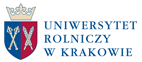 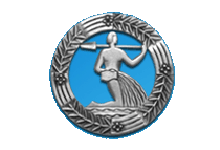 Kraków, /miesiąc rok/